ДИАГНОСТИКА
МУЗЫКАЛЬНОЙ ДЕЯТЕЛЬНОСТИ В начальной школе группа………………….…………………………………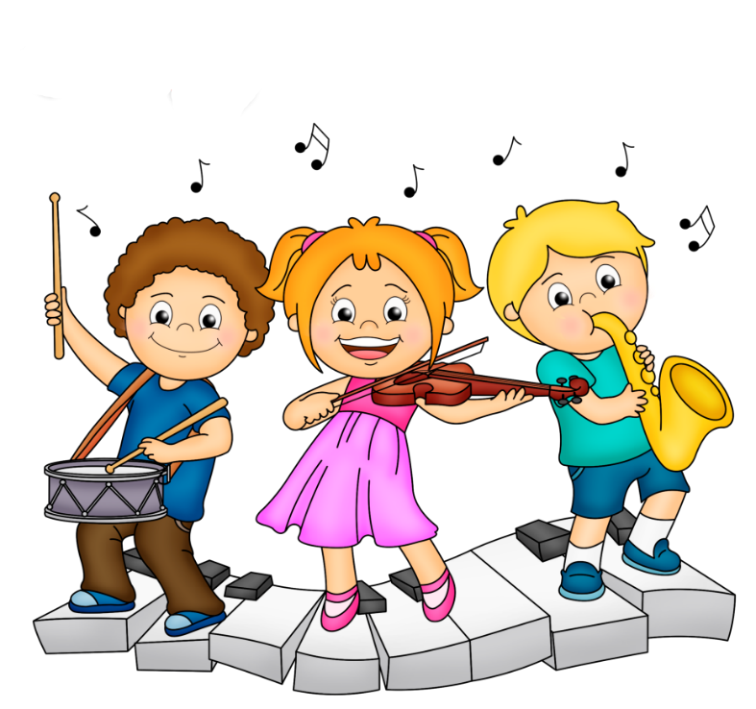                          Диагностика  по  выявлению  результатов  развития музыкальной  деятельности: Высокий  уровень развития музыкальной  деятельности: у детей достаточно хорошо развиты виды музыкальной деятельности. Проявляют самостоятельность.  (3 балла)   Средний уровень развития музыкальной  деятельности: дети  хорошо владеют разными видами музыкальной деятельности, но  не всегда правильно и качественно.   Проявляют себя с помощью  учителя . (2 балла)Низкий уровень развития музыкальной деятельности: дети слабо владеют разными видами музыкальной деятельности .    Проявляют пассивность  и застенчивость . (1 балла)  Перевод баллов в уровни:«В» высокий уровень р.м.д. –      баллов ; «С» средний уровень  р.м.д. –     баллов; «Н» низкий уровень  р.м.д.-     баллов. Домашнее задание №1 :1.Заполнить таблицу в соответствии с предполагаемыми результатами диагностики. 2.Зарисовать диаграмму развития музыкальной деятельности.3.Кратко обосновать, сделать выводы Пример.У детей  к концу учебного года сформировались следующие музыкальные  навыки: За период - сентябрь 2018 учебный год ,по май 2019 учебный год  Сформировались навыки танцевальных движений:  поочередное выбрасывание ног вперед в прыжке, приставной шаг с приседанием, с продвижением вперед, кружение, приседание с выставлением ноги вперед  . Сформированы навыки художественного исполнения . При инсценировании песен передают образы сказочных животных и птиц (лошадка, коза, лиса, медведь, заяц, журавель, ворона т. д.).  А при театральных постановках используют выразительные средства: жесты, мимика, тембр  голоса, движения.  Дети самостоятельно умеют придумывать движения к танцам, пляскам,   составлять небольшой танец  на заданную тему. Умеют импровизировать танцевальные движения. №Ф.И.ребенкаДвижениеДвижениеДвижениеДвижениеЧувство ритмаЧувство ритмаЧувство ритмаЧувство ритмаСлушание музыкиСлушание музыкиСлушание музыкиСлушание музыкиСлушание музыкиСлушание музыкиСлушание музыкиПениеПениеПениеПениеПениеПениеитог№Ф.И.ребенкадвигается ритмично, чувствует смену частей музыки;проявляет творчество (придумывает свое движение);выполняет движения эмоционально;выражает желание выступать самостоятельно.правильно и ритмично прохлопывает усложненные ритмические рисунки;умеет их составлять, проговаривать, проигрывать на музыкальных инструментах;умеет держать ритм в двухголосие;эмоционально принимает участие в играх ( выражает желание играть).эмоционально воспринимает музыку выражает свое отношение словами);проявляет стремление передать в движении характер музыкального произведения;различает двухчастную форму;различает трехчастную форму;отображает свое отношение к музыке в рисунке;способен придумать сюжет к музыкальному произведению;проявляет желание музицировать.эмоционально  исполняет песню;придумывает движения для обыгрывания песен;сочиняет попевки;проявляет желание солировать;узнает песни по любому фрагменту;имеет любимые песни. итог